RINGKASANPROGRAM PENGABDIAN KEPADA MASYARAKAT(BOPTN)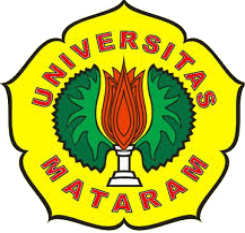 SISTEM INFORMASI PEMETAAN LAHAN BERBASIS GOOGLE API DI DESA SETANGGOR KAB. LOMBOK TIMUROleh:Moh. Ali Albar, S.T., M.Eng. (Ketua)        			NIDN : 0025118303Ida Bagus Ketut Widiartha, S.T., M.T. (Anggota)		NIDN : 0014057002Ir. Sri Endang Anjarwani, M.Kom. (Anggota)			NIDN : 0003046614I Gede Pasek Suta Wijaya, S.T., M.T., D.Eng. (Anggota)	NIDN : 0030117304Dilaksanakan dibiayai dengan dana DIPA BOPTN Universitas Mataram Tahun Anggaran 2018, dengan surat perjanjian nomor : 1754/UN.18.L1/PP/2018 tanggal 2 Juli 2018LEMBAGA PENELITIAN DAN PENGABDIAN KEPADA MASYARAKATUNIVERSITAS MATARAMTAHUN 2018RINGKASAN Pulau Lombok merupakan daerah yang terkenal akan sektor pertaniannya. Khususnya di Kabupaten Lombok Timur untuk setiap daerah pedesaan telah banyak menghasilkan hasil pertanian seperti padi, kedelai, cabe merah, bawang merah dan putih, sayur mayur, ubi jalar dan kayu, jagung, serta kacang-kacangan. Di daerah pedesaan (rural) manajemen tataguna lahan lebih banyak mengarah ke sektor pertanian. Adanya pemetaan akan membantu penentuan lokasi tanam, pupuk yang dipakai, dan proses pengolahan lahannya. Pembangunan saluran irigasi agar dapat merata dan minimal biayanya dapat dibantu dengan peta sawah ladang, peta pemukiman penduduk, ketinggian masing-masing tempat dan peta kondisi tanah. Pemetaan lahan pertanian dan komoditi hasil panen dapat mendata kelompok tani dan pemilik lahan pertanian untuk penyaluran bantuan pemerintah. Oleh karena itu, diperlukan suatu Sistem Informasi Pemetaan Lahan Berbasis Google API dalam membantu proses berkembangnya sektor pertanian dan dapat mensejahterakan para petani dalam menghasilkan usaha taninya untuk kedepannya pada desa Setanggor di Lombok Timur.Secara umum, tujuan dari pengabdian kepada masyarakat ini adalah sebagai media atau jembatan antara pegawai kantor desa dan kelompok tani di desa Setanggor dengan berbasis web. Adapun tujuan kegiatan secara detail adalah sebagai berikut:Membangun aplikasi yang dapat mempermudah dan efisien untuk pendataan lahan pertanian di Desa Setanggor Kecamatan Sukamulia Kabupaten Lombok Timur.Membantu kantor desa Setanggor yang berkaitan dengan sektor pertanian dalam membuat keputusan penanaman jenis komoditas yang tepat kepada para petani.Memperkenalkan cara penggunaan aplikasi SIG Pemetaan Lahan Pertanian dan pengelolaan informasi.Melalui kegiatan pengabdian kepada masyarakat ini target luaran yang diharapkan adalah :Publikasi di media massa.Kantor Desa Setanggor Kabupaten Lombok Timur memiliki aplikasi SIG Pemetaan Lahan Pertanian.Mempercepat akses informasi yang diinginkan oleh para pengguna aplikasi, khususnya kelompok tani.